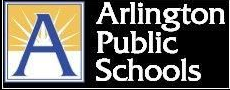 Open SitesArlington County Public Schools is participating in the Summer Food Service Program. Meals will be provided to all children without charge and are the same for all children regardless of race, color, national origin, sex, age or disability, and there will be no discrimination in the course of the meal service.Meals will be provided Monday-Friday from 7/08/19- 8/02/19, at a first come, first serve basis, at the sites and times as follows:    Carlin Springs Elementary School- Breakfast: 8:00am-9:00am Lunch 9:55am-12:30pmBarrett Elementary School- Breakfast: 8:00am-9:00am Lunch: 10:10am-12:30pm Hoffman-Boston Elementary School- Breakfast: 8:00-9:00am Lunch: 10:00am-12:30pm            Meals will be provided Monday-Friday from 7/08/19- 8/09/19, at a first come, first serve basis, at the sites and times as follows:Kenmore Middle School- Breakfast: 9:45am-10:15am     In accordance with Federal civil rights law and U.S. Department of Agriculture (USDA) civil rights regulations and policies, the USDA, its Agencies, offices, and employees, and institutions participating in or administering USDA programs are prohibited from discriminating based on race, color, national origin, sex, religious creed, disability, age, political beliefs, or reprisal or retaliation for prior civil rights activity in any program or activity conducted or funded by USDA. Persons with disabilities who require alternative means of communication for program information (e.g. Braille, large print, audiotape, American Sign Language, etc.), should contact the Agency (State or local) where they applied for benefits. Individuals who are deaf, hard of hearing or have speech disabilities may contact USDA through the Federal Relay Service at (800) 877-8339. Additionally, program information may be made available in languages other than English. To file a program complaint of discrimination, complete the USDA Program Discrimination Complaint Form, (AD-3027) found online at: How to File a Complaint, and at any USDA office, or write a letter addressed to USDA and provide in the letter all of the information requested in the form. To request a copy of the complaint form, call (866) 632-9992. Submit your completed form or letter to USDA by: (1) mail: U.S. Department of Agriculture Office of the Assistant Secretary for Civil Rights 1400 Independence Avenue, SW Washington, D.C. 20250-9410 (2) fax: (202) 690-7442; or (3) email: program.intake@usda.gov. This institution is an equal opportunity provider.